ASUNCIÓN Y FOZ DE IGUAZÚ6 DIAS / 5 NOCHES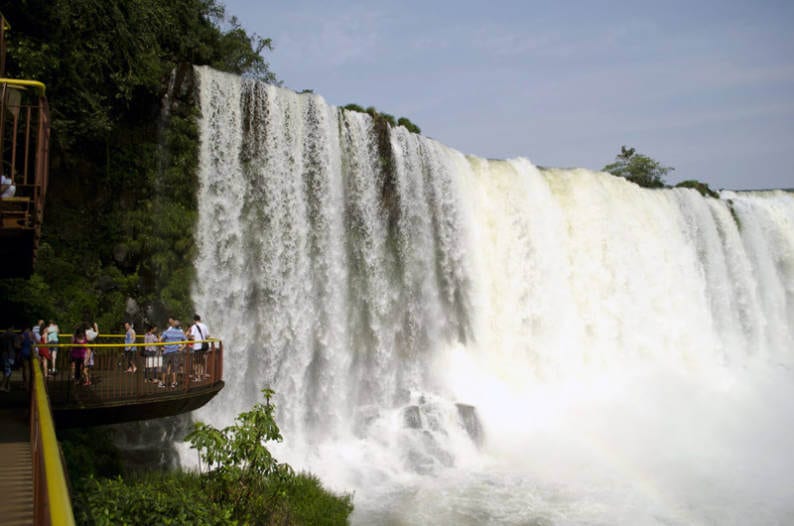 INCLUYEASUNCIÓNTraslado aeropuerto - Hotel en Asunción01 noche de alojamiento con desayunoTraslado hotel - terminal de buses de AsunciónTicket de bus regular Asunción – Foz FOZ DE IGUAZÚTraslado terminal de buses Foz - Hotel en Foz3 noches de alojamiento con desayunoTour Cataratas brasileras, sin entrada01 almuerzo en Puerto Canoas (sin bebidas) Tour Parque de las Aves, sin entradaTour Cataratas argentinas, sin entradaTour Hito de las 3 fronteras, sin entradasTour de compras en Duty Free (Argentina)1 entrada para un atractivo del complejo DREAMLAND. A elegir entre Museo de Cera o Maravillas del mundo o Dreams icebar o Valle de los Dionosaurios o Dreams Motor Show;Rueda de la Fortuna / Rueda Gigante (sin entradas)Traslado Hotel en Foz - terminal de buses de FozTicket de bus regular Foz de Iguazú – AsunciónASUNCIÓNTraslado terminal de buses de Asunción - Hotel en Asunción1 noche de alojamiento con desayunoTraslado Hotel en Asunción - aeropuerto AsunciónPRECIOS POR PERSONA EN DOLARES AMERICANOSPrecios sujetos a disponibilidad y reconfirmación al momento de efectuar la reserva.Servicios en regular.  Mínimo 2 personas viajando juntas. Aplica suplemento pasajero viajando solo.Valores NO APLICAN para fechas festivas en Brasil.SI ESTE PROGRAMA NO ESTÁ DE ACUERDO A LO QUE NECESITAS, CON MUCHO GUSTO PREPARAREMOS UNO A TU MEDIDA.  ¡COMUNÍCATE CON NOSOTROS!!!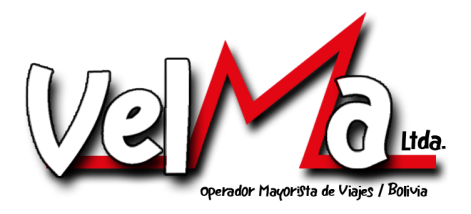 HOTEL ASU / FOZVIGENCIASIMPLEDOBLETRIPLEDazzler (ASU)Golden Park (FOZ)Al 20Dic713556394Dazzler (ASU)Golden Park (FOZ)Noche Adicional ASU1166256Dazzler (ASU)Golden Park (FOZ)Noche Adicional FOZ523223Excelsior (ASU)Continental Inn (FOZ)Al 20Dic715494423Excelsior (ASU)Continental Inn (FOZ)Noche Adicional ASU1067456Excelsior (ASU)Continental Inn (FOZ)Noche Adicional FOZ613629Portal del Sol (ASU)Cataratas Park (FOZ)Al 20Dic534376327Portal del Sol (ASU)Cataratas Park (FOZ)Noche Adicional ASU534436Portal del Sol (ASU)Cataratas Park (FOZ)Noche Adicional FOZ352118Los Alpes Sta Teresa (ASU)Luz Hotel (FOZ)Al 20Dic620402344Los Alpes Sta Teresa (ASU)Luz Hotel (FOZ)Noche Adicional ASU864840Los Alpes Sta Teresa (ASU)Luz Hotel (FOZ)Noche Adicional FOZ442420